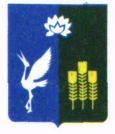 МУНИЦИПАЛЬНЫЙ КОМИТЕТЧКАЛОВСКОГО СЕЛЬСКОГО ПОСЕЛЕНИЯСПАССКОГО МУНИЦИПАЛЬНОГО РАЙОНАПРИМОРСКОГО КРАЯРЕШЕНИЕ  13 апреля 2022 года                        с. Чкаловское	                                               № 83Об итогах публичных слушаний «О внесении изменений в Устав Чкаловского сельского поселения»      Руководствуясь  Федеральным  законом  Российской Федерации от 06.10.2003 года №131-ФЗ «Об общих принципах организации местного самоуправления в Российской Федерации», Уставом Чкаловского сельского поселения, Положением «Об утверждении Положения о публичных слушаниях в новой редакции публичных слушаниях», утверждённого решением муниципального комитета Чкаловского сельского поселения №97 от 20  сентября 2017 года (в редакции решения от.11.2017 года №112, от21.02.2018 года №127), на основании Устава Чкаловского сельского поселения, муниципальный комитет Чкаловского сельского поселенияРЕШИЛ:Утвердить итоговый протокол публичных слушаний по вопросу «О внесении изменений в Устав Чкаловского сельского поселения». (Приложение)Настоящее решение вступает в силу после с момента его официального опубликования. Опубликовать данное решение в средствах массовой информации Чкаловского сельского поселения в газете «Родные просторы» и на сайте администрации Чкаловского сельского поселения.Контроль за исполнением настоящего решения оставляю за собой.Глава Чкаловского сельского поселения                                                    А.Я.ТахтахуновПриложение к решению№ 83       от 13.04.2022 г.ИТОГОВЫЙ ПРОТОКОЛПУБЛИЧНЫХ СЛУШАНИЙПо внесению изменений и дополнений в Устав Чкаловского сельского поселенияПубличные слушания назначены решением муниципального комитета Чкаловского   сельского   поселения от 09 марта 2022 года № 74 «О назначении публичных слушаний по внесению изменений и дополнений в Устав чкаловского сельского поселения».Тема публичных слушаний: О внесении изменений и дополнений в Устав Чкаловского сельского поселения.Инициаторы проведения публичных слушаний: Глава Чкаловского сельского поселения.Дата проведения: 11 апреля 2022 года.Место проведения: администрация Чкаловского сельского поселения.Предложение от Главы Чкаловского сельского поселения Тахтахунова А.Я.: внести дополнение в итоговый протокол публичных слушаний: «в связи с принятием Федерального закона от 19.11.2021 N 376-ФЗ "О внесении изменений в Федеральный закон "Об общих принципах организации местного самоуправления в Российской Федерации" п.4 ст. 30 изложить в следующей редакции:	1. П. 4 ст. 30 изложить в следующей редакции: «4. Депутат Чкаловского сельского поселения  местного самоуправления не может быть депутатом Государственной Думы Федерального Собрания Российской Федерации, сенатором Российской Федерации, депутатом законодательных (представительных) органов государственной власти субъектов Российской Федерации, занимать иные государственные должности Российской Федерации, государственные должности субъектов Российской Федерации, а также должности государственной гражданской службы и должности муниципальной службы, если иное не предусмотрено федеральными законами. Депутат Чкаловского сельского поселения не может одновременно исполнять полномочия депутата представительного органа муниципального образования, за исключением случаев, установленных Федеральным законом о 06 октября 2003 года № 131-ФЗ «Об общих принципах местного самоуправления в Российской Федерации», иными федеральными законами.»	2. Ст. 37 дополнить п. 5.1: «Глава Чкаловского сельского поселения не может быть депутатом Государственной Думы Федерального Собрания Российской Федерации, сенатором Российской Федерации, депутатом законодательных (представительных) органов государственной власти субъектов Российской Федерации, занимать иные государственные должности Российской Федерации, государственные должности субъектов Российской Федерации, а также должности государственной гражданской службы и должности муниципальной службы, если иное не предусмотрено федеральными законами. Глава Чкаловского сельского поселения не может одновременно исполнять полномочия депутата представительного органа муниципального образования, за исключением случаев, установленных Федеральным законом орт 06 октября 2003г. №131-ФЗ «Об общих принципах организации местного самоуправления в Российской Федерации, иными федеральными законами».Решили:Рекомендовать муниципальному комитету Чкаловского сельского поселения учесть дополнения и внести изменения в Устав Чкаловского сельского поселения, согласно проекту решения от 09 марта 2022 года.Председатель:                                                                                         О.А.УханьСекретарь:                                                                                           Л.Г.Ляшенко